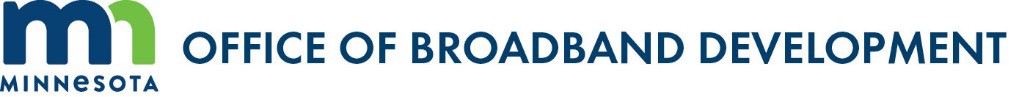 2016 Border-to-Border Broadband Grant ProgramChallenge Results2016 Border-to-Border Broadband Grant ProgramChallenge ResultsNumber of Applications Filed: 62Challenges Submitted: 44Number of Projects Challenged: 28Number of Challengers: 13The following six projects were not funded due to credible challenges:Challenger:Gardonville Coop Telephone Association—Application for Lake IdaCenturyLink provided information showing significant overlap with its CAF II build scheduled to complete in 2016. A letter was sent to CenturyLink on January 26, 2017 indicating that its challenge was found to be credible and requesting the company to submit documentation upon service being made available, the addresses served, and the download and upload speeds provided.Gardonville Coop Telephone Association—Application for Lake MiltonaCenturyLink provided information showing significant overlap with its CAF II build scheduled to complete in 2017. A letter was sent to CenturyLink on January 26, 2017 indicating that its challenge was found to be credible and requesting the company to submit documentation upon service being made available, the addresses served, and the download and upload speeds provided.Lismore Cooperative Telephone Company’s Application—City of Bigelow onlyFrontier indicated it will provide service of at least 25/3 to all locations within the City of Bigelow; anticipated availability year end 2016. (Remainder of project was funded.) A letter was sent to Frontier on January 26, 2017 indicating that its challenge was found to be credible and requesting the company to submit documentation upon service being made available, the addresses served, and the download and upload speeds provided.Palmer Wireless—Palmer TownshipFrontier indicated 32 locations within Frontier’s Clear Lake exchange will be provided with service of at least 25/3 with its CAF II build; anticipated completion 1Q17. (Remainder of project was not awarded funding.) A letter was sent to Frontier on January 26, 2017 indicating that its challenge was found to be credible and requesting the company to submit documentation upon service being made available, the addresses served, and the download and upload speeds provided.Red River Telephone Association—Application to serve Campbell, Comstock and DownerCenturyLink provided information showing significant overlap with its CAF II build scheduled to complete in 2017. A letter was sent to CenturyLink on January 26, 2017 indicating that its challenge was found to be credible and requesting the company to submit documentation upon service being made available, the addresses served, and the download and upload speeds provided.Woodstock Telephone Company—Application to serve the City of BalatonFrontier indicated it was upgrading service to speeds of at least 25/3 to all locations within the City of Balaton except for a dozen locations in the northeast corner of the city; anticipated availability year end 2016. A letter was sent to Frontier on January 26, 2017 indicating that its challenge was found to be credible and requesting the company to submit documentation upon service being made available, the addresses served, and the download and upload speeds provided.